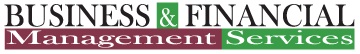 Client Data Sheet  (CONFIDENTIAL)Today’s Date_____________,2022      Name__________________________________Title_______________ DOB______________Business Partner_________________________________Title________________DOB______________Business Partner_________________________________Title________________DOB______________Business Address___________________________________ City______________ZIP_______Office Number_____________________ Primary Owner’s  Cell _________________________Name of Business (Legal)__________________________________ Date Established________Business Entity:   sole proprietor   LLC   C corporation   S corporation   Non-profit Type of business service, trade, or product: __________________________________________Email address______________________@___________ Website________________________Seeking services for:      Business                    Self                          Self & FamilyPlease check all the areas that concern you:Tax Preparation/Tax Management		Bookkeeping			General Business Advice			Business Plans (Write or Review)Payroll Services				Retirement PlanningOther:____________________________________________________________________Referrals for other insurance concerns, real estate agents or other professionalsOf the areas checked above, what is your number ONE priority or concern? Why?____________________________________________________________________________________________________________________________________________________________Any other concerns or information that you want to share that might be helpful in order for us to proceed? ____________________________________________________________________________________________________________________________________________________________